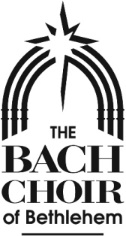 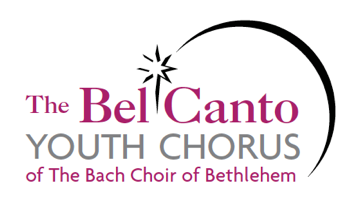 Name:        Preferred Pronoun:  she/her   he/him     they/themSchool/Community or Faith Organization:      Street Address:      City:                                         State:                        Zip:      Preferred Email:      Preferred Phone:                                     Is this:  Home    Office    MobileWhat age level do you teach? Check all that apply:        Elementary      Middle School      High School      In what setting do you teach? Check all that apply:        Public School      Private School      Charter School        Faith Based Setting    Other:      Please register me for the following Rollo Dilworth Choral Workshops:        Thursday, March 28, 2019 Choral Master Class (2 hours Act 48 credit - $25)                     I would like to be considered as a candidate to conduct for the conducting masterclass.        Saturday, March 30, 2019 Choral Workshop and Demonstration Choir Model (5 hours Act 48 credit - $35)        Both Thursday, March 28 & Saturday March 30 workshops (7 hours Act 48 credit - $40)I would like to purchase a box lunch for Saturday for $12 extra.       Option 1 – Deli Beef Wrap with chips, salad, fruit, cookie and beverage       Option 2 – Turkey Wrap with chips, salad, fruit, cookie and beverage       Option 3 – Vegetable Wrap with chips, salad, fruit, cookie and beverage       No lunchTotal Amount Due: $     Please indicate form of payment;       Check (print this form and mail to: Silagh White, Adm., BCYC, 440 Heckewelder Pl., Bethlehem, PA. Make check payable to BCYC of the Bach Choir of Bethlehem)       Credit Card payments can be made at both workshop locations.Thank you for your interest! Questions? Please contact:Silagh White, Administrator, BCYC @ 610-866-4382 x116 or silagh@bach.org